Week 3/30-4/3-Remote LearningLesson Plan Theme: Easter(additional links/resources/ideas at bottom of page)Monday 3/30: Activity ideas/suggestions-cutting practice-cut up old mail, sorting toys by numbers and colors, writing first and last name, baking (math-recipe, measuring, etc), science experiments, READ & PLAY!-Virtual Field Trips and Apps for At-Home Learning (attached)-Mrs. Hicks’ P.E. Lesson for Week 2 is below:https://ses-pe.weebly.com/remote-physical-education.htmlTuesday 3/31:-Watch Circle Time Video/Number Review/Big Book-Phonics Video on Facebook-Song Video on Facebook with Ms. Sue to the tune of “If You’re Happy and You Know It”-Read A Color of His Own by Leo Lionni, 1997 (read by Ms. June!-video on Facebook)-March Name Writing/Self-Portrait for Scrapbooks (see video on Facebook)--children will write their name on a piece of paper for March and draw their self-portrait on a separate piece of paper for scrapbook-Art with Mrs. Weiss- (See pic below and email to aweiss@stedward.org) 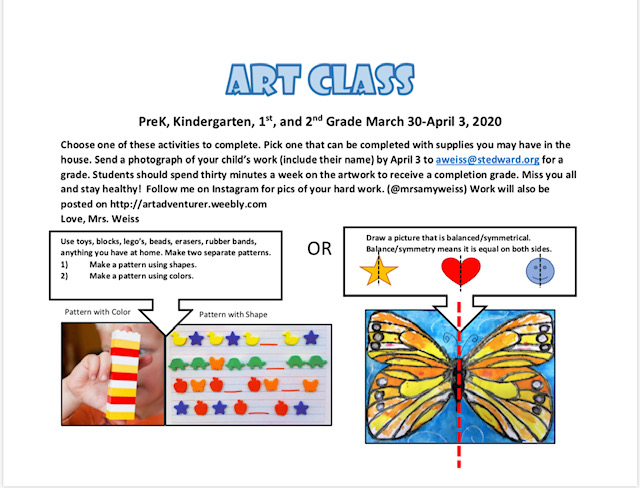 Tuesday 3/31 continued:-Easter Egg Movement Game (you can print these off if you have a printer and/or write them down on paper and stuff them in plastic Easter Eggs) or just call them out for your child to do! https://www.tobeakidagain.com/spring-movement-game-using-plastic-eggs-free-printable-action-cards/?utm_medium=social&utm_source=pinterest&utm_campaign=tailwind_tribes&utm_content=tribes&utm_term=321871108_9625256_112125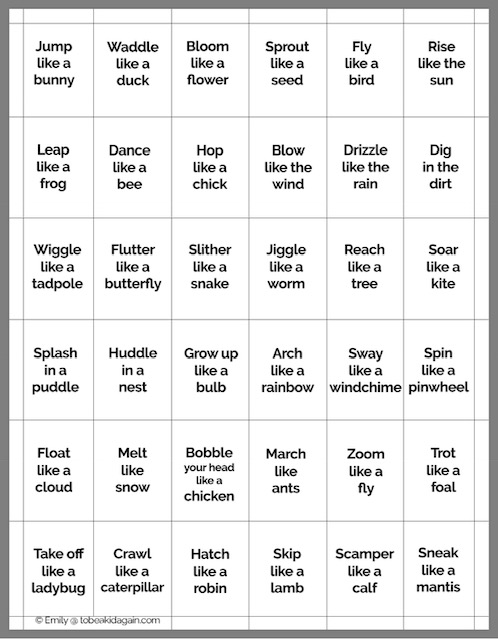 Wednesday 4/1: -Watch Circle Time Video on Facebook-Letter of the Week: N-N Literacy Story, Noisy Newt/Charting N’s (video on Facebook)-N Writing Sheet/Circle N’s on story sheet (sent home with other worksheets)-Song Video to the tune of “He’s Got the Whole World in His Hands” with Ms. Sue (see video on Facebook)-Activity Idea (if you have plastic Easter Eggs on hand-or this can be done with any type of blocks, legos, etc)-STEM Easter Egg Tower-stack egg halves and count how many you can get without it falling. Make patterns with the colors too!https://www.theresourcefulmama.com/plastic-easter-egg-towers-stem-challenge/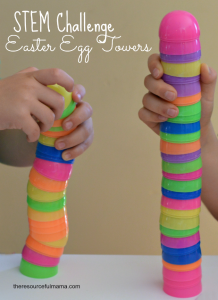 Thursday 4/2: -Watch Circle Time Video on Facebook/Big Book (Phonics)-Read The Story of Creation Religion Sheet (video on Facebook)/Easter-Discussion Questions-1. Why did God create the world? 2. Who did God tell to take care of the world? 3. Tell ways you can help to take care of God’s world. -Journals-draw a way you can help take care of God’s world (parents or child can write description)-Additional Journal Entry-Choose 3 friends in our class who you want to pray for and write their names in your Journal. Pray for them at bedtime.-The Story of Easter video https://youtu.be/HL8R158Ujp4-Activity Idea: Make a cross (like children did last week with the letter “M”) out of something in your house-art materials, cereal, beads, sticks, construction paper, etc.-Optional Zoom Meeting with class-10:00 am (will send invite to join)Friday 4/3: -Watch Circle Time Video on Facebook -Read-Aloud Book (see video on Facebook) The Bunny Hop by Teddy Slater (1992)-Finger Puppet Song, Easter Bunnies-Science Experiment with Marshmallow Peeps (video on Facebook)-Palm Sunday reading and craft (see video on Facebook)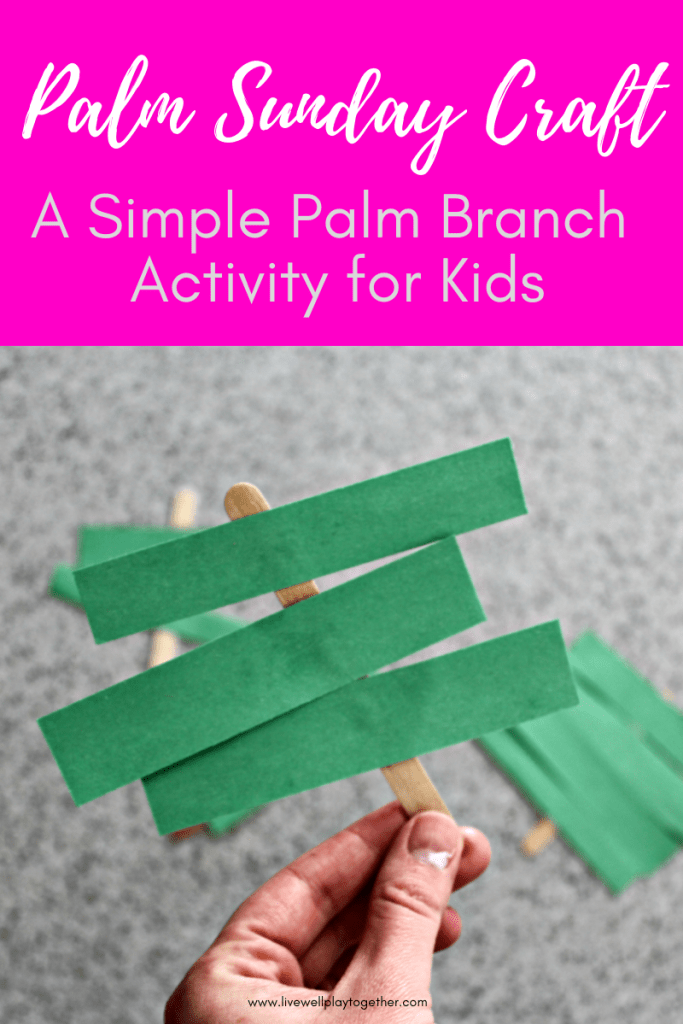 References: “Plastic Easter Egg Towers Stem Challenge.” The Resourceful Mama, 18 Apr. 2017,  www.theresourcefulmama.com/plastic-easter-egg-towers-stem-challenge/.“Spring Movement Game Using Plastic Eggs + Free Printable Action Cards.” Creative Little Explorers, 23 Mar. 2018, www.tobeakidagain.com/spring-movement-game-using-plastic-eggs-free-printable-action-cards/?utm_medium=social&utm_source=pinterest&utm_campaign=tailwind_tribes&utm_content=tribes&utm_term=321871108_9625256_112125.Silverstone, Jenny. “25 Fun Fingerplay Ideas for Playful Preschoolers.” Mom Loves Best, Mom Loves Best, 16 Jan. 2020, momlovesbest.com/blog/fingerplay-ideas-for-preschoolers.The Bunny Hop by Teddy Slater (1992)A Color of His Own by Leo Lionni, 1997“Saddleback Kids.” YouTube, YouTube, www.youtube.com/channel/UCEbM1vIWVubIANRR54YuS0g.Frazier, Karen. “Palm Sunday for Children.” LoveToKnow, LoveToKnow Corp, kids.lovetoknow.com/palm-sunday-children.Additional Educational Resources:National Geographic Kidshttps://kids.nationalgeographic.com/BrainPop Jr Username: stedwardsaints Password: saints1 https://jr.brainpop.com/ABC Mouse Create a (free) account using your personal email address and a password of your choice. www.ABCmouse.com/redeemUse code: S C H O O L 7 3 5 3 StarFallLetters, Letter Sounds, Colors and Shapes  https://www.starfall.com/h/index-kindergarten.phpJack Hartman https://www.youtube.com/channel/UCVcQH8A634mauPrGbWs7QlQStoryline Online https://www.storylineonline.net/ Cosmic Kids Yoga Videoshttps://www.cosmickids.com/Additional Ideas to Promote Learning in Literacy, Math, Fine Motor Skills:-Practice writing first/last name-Counting/Sorting/Make Patterns-M&M’s, Gummy Bears, Skittles, etc.-Making letters/numbers out of pipe cleaners or Wiki sticks -Board games   -Baking    -READ daily!  -Sidewalk Chalk creations outside -Playdough-Cutting-cut up old mail/scarp paper into shapes, strips, etc.-Nature Walk/Scavenger Hunt 